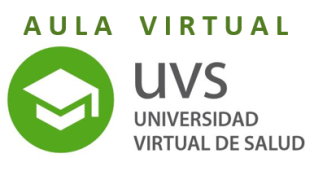 UNIDAD DIDÁCTICA 1. CONFERENCIA INTRODUCTORIA DEL CURSO “EL CONTROL INTERNO EN LAS UNIDADES DE SALUD PÚBLICA”. PROGRAMA Y GUÍA ORIENTADORA. RECURSOS.La necesidad de competencias profesionales es una necesidad en los profesionales de la salud por tanto la misión de los profesores es contribuir de forma permanente a la adquisición de habilidades y competencias profesionales para mejorar los servicios de salud.En ciencias Médicas se necesita el aprendizaje sin fronteras de forma que los egresados de los cursos sean portadores de nuevos conocimientos, que desarrollen habilidades para crear nuevos conocimientos acorde a las condiciones de un mundo cambiante desarrollando competencias para transformar la sociedad.El uso de las Tics han contribuido ampliar las capacidades y herramientas empleadas para la trasmisión de conocimientos por lo que han logrado revolucionar las formas tradicionales de trasmitir los saberes en nuestras aulas.La creación de cursos virtuales contribuye a la concientización del proceso de formación de habilidades donde su base fundamental es aprender a comprender, aprender a aprender y aprender a hacer.Para diseñar e impartir una actividad formativa a través de una plataforma tecnológica es importante que  el profesor conozca  todas las potencialidades que ofrece este tipo de enseñanza. A partir del conocimiento de todas las herramientas que ofrece  la misma se pueden trazar diferentes estrategias para introducir el aprendizaje independiente, utilizando la comunicación y el trabajo colaborativo. En esta primera unidad se abordan los elementos básicos del tema del curso para que el estudiante se familiarice con los aspectos metodológicos con los cuales trabajará en la plataforma virtual de forma amena y sencilla con el objetivo de que puedan concluir con éxitos esta actividad ObjetivoFundamentar los aspectos conceptuales, metodológicos y tecnológicos para cursar a través de la plataforma moodle, a partir de las necesidades de aprendizaje y las características propias del curso.ContenidosLos hitos históricos del control interno en Cuba a través de la Educación a distanciaAprendizaje en red. Componentes del modelo de aprendizaje en red de la Universidad Virtual de Salud. Orientaciones para el estudio: Lea la conferencia 1: El control interno en las unidades de salud pública: bases conceptuales y metodológicas.  Estudie el material titulado aspectos necesarios en la carpeta (Bibliografía básica). Revise en la bibliografía básica el acápite “ El control interno una necesidad”.Responda el cuestionario acerca de cultura económica que busca conocer el nivel de conocimientos sobre aspectos generales para acometer el resto de los temas.Analice el mapa conceptual que relaciona la administración con el control interno. Participe en el Foro “Una mirada desde dentro”. Una vez estudiadas las conferencias y las bibliografías básicas. ¿Qué aspectos consideraran los profesores o tutores para evaluar su intervención?La intervención en el foro es individual. Esta actividad es evaluativa y de cada intervención se medirá: - el uso de los conceptos estudiados en las conferencias y en la bibliografía.- la aplicación en el contexto de la educación médica donde se desempeña como profesor.Realice la tarea donde establecerá una estrategia para la aplicación del control en su entidad.Esperamos que disfrute de esta unidad didáctica introductoria.